ADDENDUM NO. 2ForTOUCH-FREE PARK RESTROOM CONVERSIONSDATE OF ADDENDUM: AUGUST 17, 2020THE ATTACHED addendum shall become as fully a part of the above named Invitation for Bids (IFB) as if therein included and shall take full and complete precedence over anything contained to the contrary.ACKNOWLEDGMENT: Each bidder shall indicate acknowledgment of receipt of this addendum by signing below and submitting this addendum (this page only) with the bid.Each bidder shall be responsible for reading every item on the attached addendum to ascertain to what extent and in what manner it affects the work being proposed.No attempt is made to list Addendum items in chronological order or in conformity with the Drawings to which they refer or which they affect.                                                              (WAS THURSDAY, AUGUST 20 @ 2:00 PM MT)I acknowledge receipt of this addendum which shall become a part of the submitted bid.IFB No. 20-107 Touch-Free Park Restroom Conversions	Addendum No. 2END OF ADDENDUM NUMBER TWOAll other terms and conditions of the original IFB shall remain unchanged and the subsequent bids received as a result of this solicitation shall be opened and evaluated in accordance with those terms and conditions.Please sign the addendum signature page and return it with your bid. Failure to acknowledge this addendum in writing may be cause for rejection of your bid 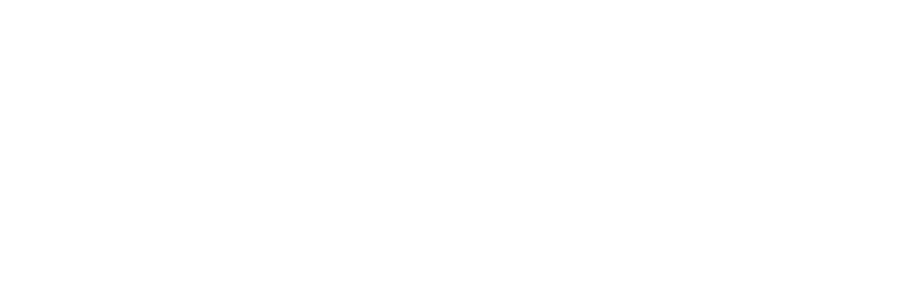 Contracts and Procurement DivisionEileen Gonzales, Division Manager O: 719-520-6390EileenGonzales@elpasoco.com15 E. Vermijo Ave.Colorado Springs, CO 80903Board of County CommissionersHolly Williams, District 1 Mark Waller, District 2 Stan VanderWerf, District 3  Longinos Gonzalez, Jr., District 4 Cami Bremer, District 5           RFP NO. 20-107             DUE DATE: AUGUST 25, 2020NO CHANGE TO DUE DATE    XCHANGE DUE DATE TO: TUESDAY, AUGUST 25, 2020 @ 2:00 PM MTCOMPANY NAMEPHONEAUTHORIZED REPRESENTATIVETITLESIGNATUREDATEDavid CareyDavid Carey, CPPBProcurement Specialist 